В БГТУ им. Шухова состоялась встреча со студентами, которые примут участие во Всероссийской переписи населения – 2020 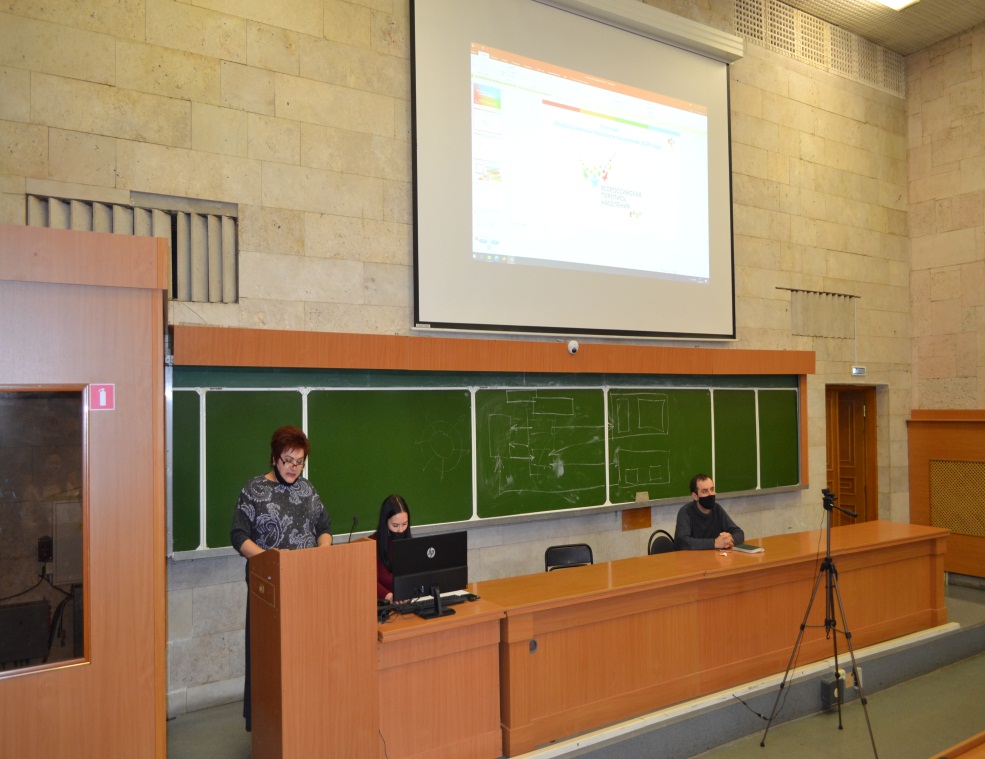 задачах и особенностях предстоящей Всероссийской переписи населения – 2020. Большое внимание в своем докладе она уделила вопросам организации работы переписчиков. Подробно рассказала о способах сбора сведений о населении, функциональных обязанностях переписчика, нагрузке, режиме работы, условиях выплаты денежного вознаграждения, мерах по обеспечению безопасности переписчиков.Сегодня Белгородстат и БГТУ им. Шухова действуют в рамках подписанного Соглашения о взаимодействии по вопросам ВПН-2020, в соответствии с которым 100 студентов университета примут участие в предстоящей переписи населения в качестве переписчиков.“Привлечение к переписи студентов позволяет не только обеспечить в значительной мере потребности в переписчиках, но и благодаря их всесторонней развитости, мобильности, коммуникабельности, психологической устойчивости получить полные и достоверные сведения о населении” – отметил докладчик.Опыт проведения предыдущих переписей населения показал, что молодежь быстро и эффективно усваивает программу переписи, увязку ответов на вопросы переписных листов, что исключает логические ошибки при их заполнении. А знания современной молодежью IT-технологий и свободное владение всевозможными гаджетами позволит успешно справиться с ними при опросе, ведь предстоящая перепись населения – первая в истории цифровая перепись.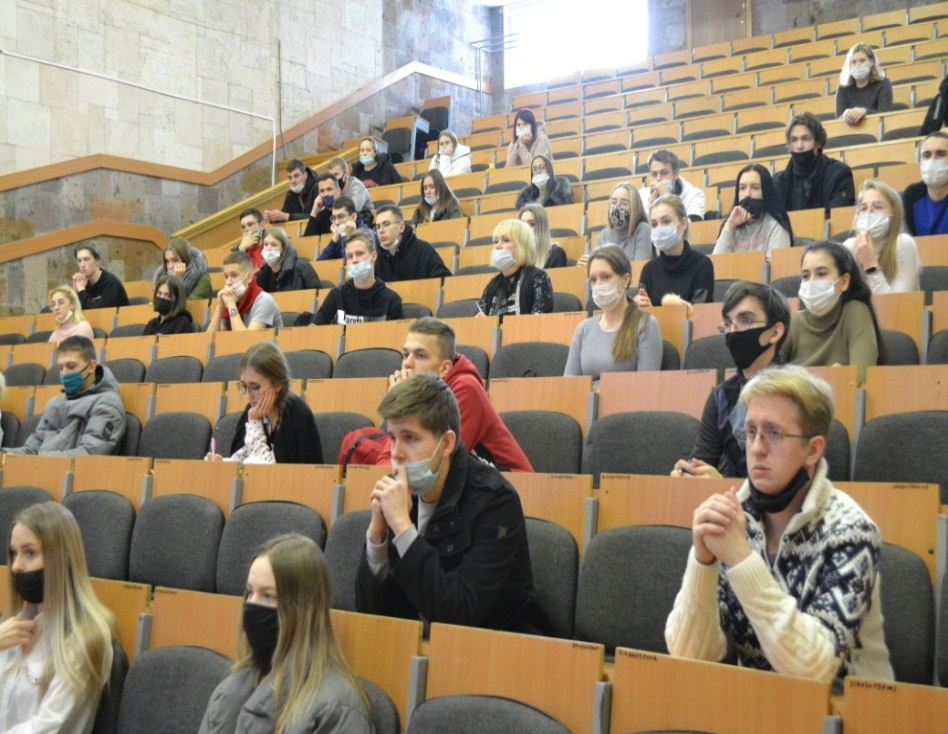 Всероссийская перепись населения пройдет с применением цифровых технологий. Главным нововведением предстоящей переписи станет возможность самостоятельного заполнения жителями России электронного переписного листа на портале Госуслуг (Gosuslugi.ru). При обходе жилых помещений переписчики будут использовать планшеты со специальным программным обеспечением. Также переписаться можно будет на переписных участках, в том числе в помещениях многофункциональных центров оказания государственных и муниципальных услуг «Мои документы».